  30 августа 2022 года в гости к  жителям села Белая Горка и отдыхающим в находящемся рядом санатории приехали солисты Радченского сельского Дома культуры с концертной программой «От всей души».В исполнении самодеятельных артистов прозвучали зажигательные песни «Ветер с моря дул», «А лето цвета неба», «Капелька счастья», лирические композиции «Черная смородина», «Встреча», «Непокорная» и другие. Каждый новый номер благодарные зрители встречали и провожали продолжительными аплодисментами.Приятным сюрпризом для зрителей стала организованная в рамках мероприятия красочная выставка изделий декоративно-прикладного творчества. Очень понравились всем присутствующим работы разной направленности с любовью выполненные мастерами Дома народного творчества и ремесел. «Выражаем огромную благодарность за концерт! Большое спасибо работникам автоклуба и артистам творческого коллектива Радченского СДК! Отдельная благодарность мастерам, выполнившим такие замечательные изделия. Очень рада, что смогла побывать на этом мероприятии», - поделилась своими впечатлениями Моисеева Людмила, жительница города Воронеж.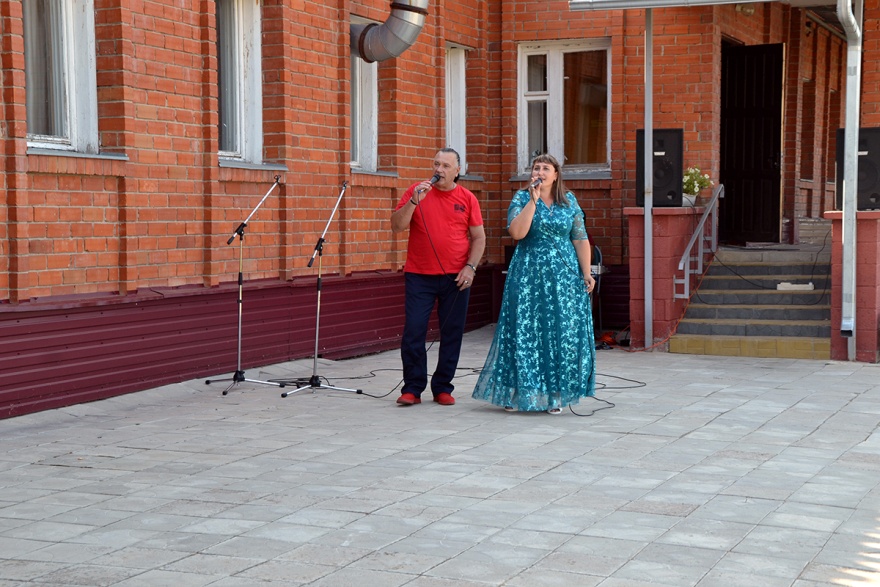 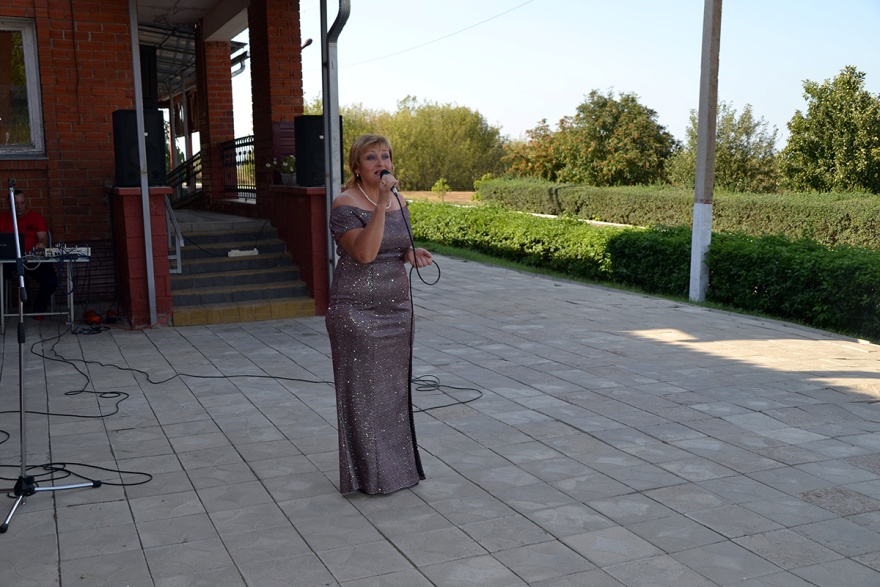 